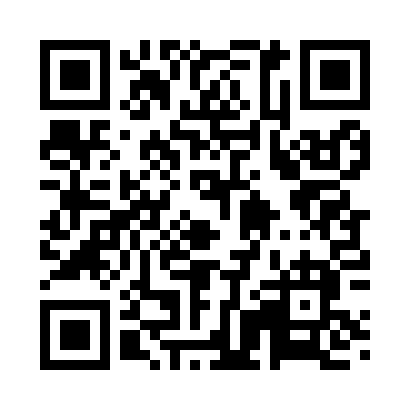 Prayer times for Pellets Island, New York, USAMon 1 Jul 2024 - Wed 31 Jul 2024High Latitude Method: Angle Based RulePrayer Calculation Method: Islamic Society of North AmericaAsar Calculation Method: ShafiPrayer times provided by https://www.salahtimes.comDateDayFajrSunriseDhuhrAsrMaghribIsha1Mon3:475:281:025:038:3510:162Tue3:485:291:025:038:3510:153Wed3:495:291:025:038:3410:154Thu3:505:301:025:038:3410:145Fri3:505:311:025:038:3410:146Sat3:515:311:035:038:3410:137Sun3:525:321:035:038:3310:138Mon3:535:331:035:048:3310:129Tue3:545:331:035:048:3210:1110Wed3:555:341:035:048:3210:1111Thu3:565:351:035:048:3210:1012Fri3:575:351:035:048:3110:0913Sat3:595:361:045:038:3010:0814Sun4:005:371:045:038:3010:0715Mon4:015:381:045:038:2910:0616Tue4:025:391:045:038:2910:0517Wed4:035:391:045:038:2810:0418Thu4:045:401:045:038:2710:0319Fri4:065:411:045:038:2610:0220Sat4:075:421:045:038:2610:0121Sun4:085:431:045:038:259:5922Mon4:105:441:045:028:249:5823Tue4:115:451:045:028:239:5724Wed4:125:461:045:028:229:5625Thu4:145:471:045:028:219:5426Fri4:155:481:045:018:209:5327Sat4:165:481:045:018:199:5128Sun4:185:491:045:018:189:5029Mon4:195:501:045:008:179:4930Tue4:205:511:045:008:169:4731Wed4:225:521:045:008:159:46